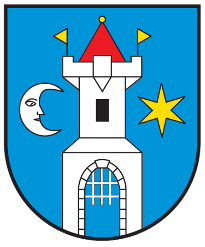 SZANOWNI MIESZKAŃCY ŚWIEBODZIC   ROZPOCZYNAMY WERYFIKACJĘ DEKLARACJI ŚMIECIOWYCHInformujemy, że Gmina Świebodzice rozpoczyna kontrole danych zawartych 
w złożonych deklaracjach o wysokości opłaty za gospodarowanie odpadami komunalnymi. Weryfikacja będzie dotyczyć ilości osób zamieszkałych, zgłoszonych na danej nieruchomości 
na terenie Świebodzic.Od 1 grudnia 2021 roku sprawdzana będzie zgodność zgłoszonych osób 
w deklaracji ze stanem faktycznym.	Dotychczas przeprowadzone kontrole często potwierdzały, że zadeklarowana liczba osób  nie pokrywa się z ilością osób faktycznie zamieszkałych. W przypadku uzasadnionych wątpliwości co do danych zawartych w deklaracji, mieszkańcy będą wzywani do udzielenia wyjaśnień. Zgodnie z przepisami prawa, właściciel nieruchomości obowiązany jest złożyć deklaracje 
w terminie 14 dni od dnia zamieszkania na danej nieruchomości pierwszego mieszkańca. 
W przypadku zmiany danych zawartych w deklaracji, konieczność zgłoszenia następuje  
w terminie do 10 dnia miesiąca następującego po miesiącu, w którym nastąpiła zmiana. MIESZKAŃCY NIERUCHOMOŚCI, DO CZASU OTRZYMANIA WEZWANIA, MOGĄ SAMI ZGŁOSIĆ RZECZYWISTĄ LICZBĘ OSÓB ZAMIESZKAŁYCHApelujemy do wszystkich mieszkańców Świebodzic, u których nastąpiła zmiana liczby osób zamieszkujących nieruchomość, do powiadomienia Gminy Świebodzice. Obowiązkowo, 
w przypadku zmiany  adresu zamieszkania, narodzin dziecka lub zgonu członka rodziny.   Deklaracje można złożyć: - elektronicznie po przez skrzynkę podawczą ePUAP, podpisaną profilem zaufanym lub kwalifikowanym podpisem elektronicznym- papierowo za pośrednictwem operatora pocztowego na adres Urzędu Miejskiego 
w Świebodzicach, Rynek 1, 58-160 Świebodzice - osobiście przychodząc do Wydziału Egzekucji i Windykacji Urzędu Miejskiego 
w Świebodzicach, ul. Żeromskiego 27 (pok. nr 2)